Humane Trap Agreement  with  Kamm’s Cat Guardians               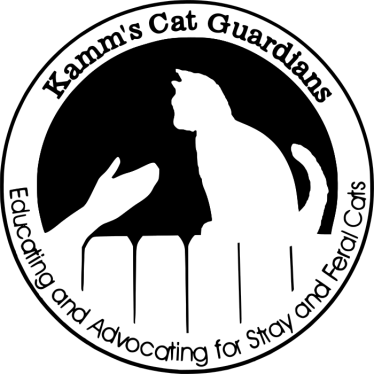 1. Ensure that all fields have been filled out correctly.2. Please note that fields marked with a “*” are mandatory.                                        3. Once completed you must submit this form in person to your KCG volunteer.KCG volunteer contact ____________________________________________________Part 1: Borrower Information *Name: _________________________________________________________________*Address: ________________________________________________________________*Phone #: ________________________________________________________________Email Address: _______________________________________________________________Animal Trap Site Address (if different than above):____________________________________________________________________________________________Part 2: Proof of Identity*Current Driver’s License… yes     no (circle one)Proof of identity signature witnessed:Kamm’s Cat Guardian Volunteer: __________________________________________________Fees Paid $: ____________________x   # of traps ___________________ Total $_______________Part 3: Conditions and Borrower Declaration*Applicant Signature: ___________________________________________________________*Applicant Name(Please print clearly): ____________________________________________________________*Date: __________________________________________________Please note: signing of this document binds you to the terms of this contract. I do hereby agree and understand that: - while the trap is in my possession I am solely responsible for the trap; - if the trap is damaged, lost or stolen while in my possession, I am aware that I forfeit the Security Deposit of $45.00 (per trap) to Kamm’s Cat Guardians.  I will provide my own bait; I will set up the trap in the time frame and manner explained by the volunteers of Kamm’s Cat Guardians (KCG).   KCG is not responsible for any injuries incurred from the trap and/or during the trapping. KCG is not responsible for any injury that should happen from any animal in the trap, or in the process of trapping.Security Deposit (refunded on return of the trap) minus $5 rental for each trap $___________      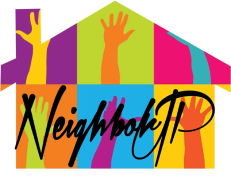 Borrower Initials here (        ) when deposit returned.    Date returned _____________